Wedding at Cana – Finger Puppet craft activityIn this activity you will need: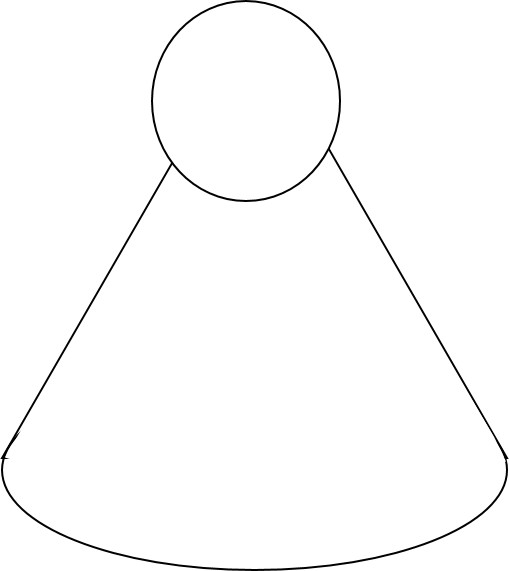 Some paper Printed puppet patternA pair of scissorsGlue stick or SellotapeColoured crayonsA clever mum or dad to help you with the cutting out and to adapt the instructions if you need help.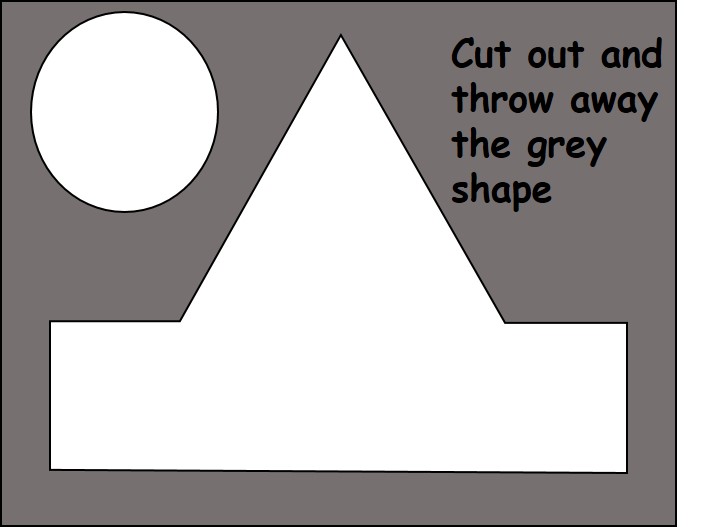 Firstly, cut out the two shapes for each puppet. Next draw a face on the circle and a costume on the pointed shape.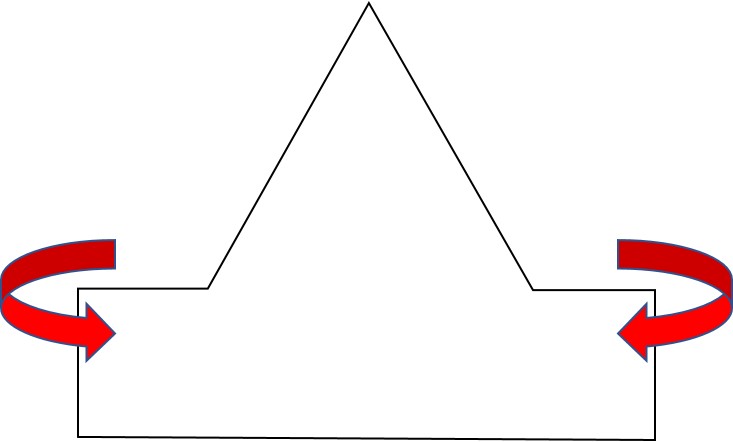 Now fold the corner pieces around to make a cone shape. Remember to keep your drawing on the outside of the cone.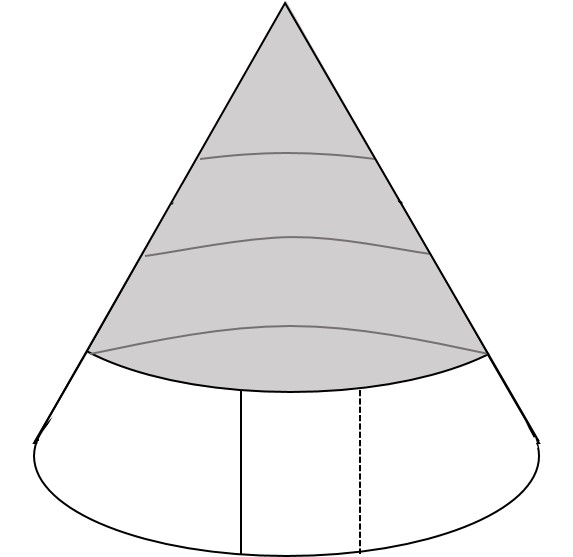 Now stick the corners together so that the cone fits onto your finger. You will need to put one corner over the other corner.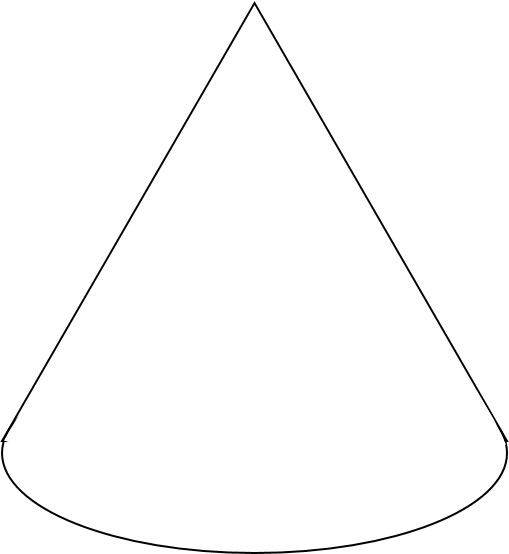 Turn the cone around and stick your circle face onto the top part. You could make some more puppets and act out the Wedding at Cana story. You will need these puppets for the story: Jesus, Mary, the Bridegroom, a servant, Master of the feast, disciples. You can find the Wedding at Cana story in your Bibles -   John chapter 2 verses 1 – 11.